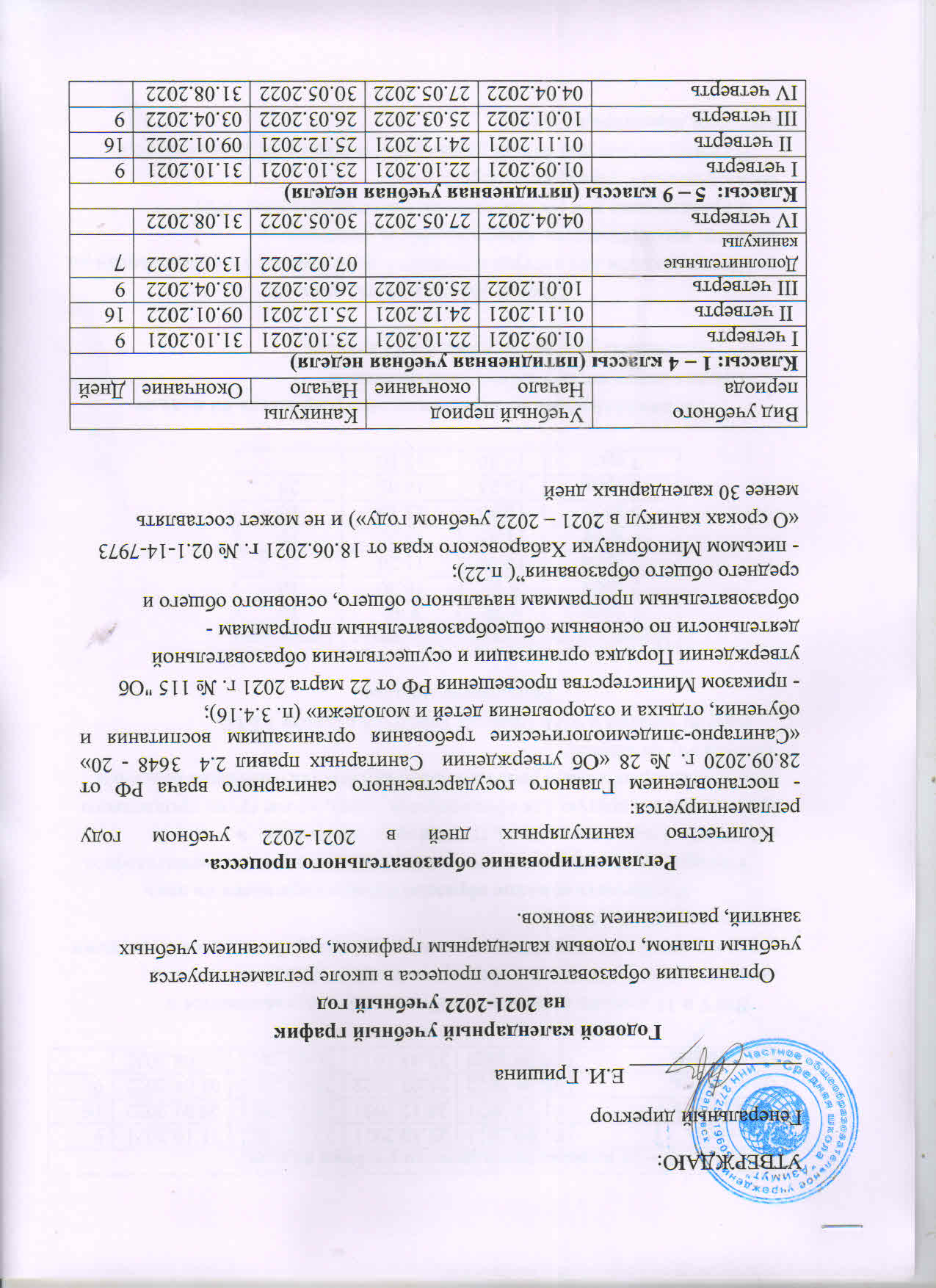 УТВЕРЖДАЮ:                                                                             Генеральный директор________________ Е.И. Гришина                          Годовой календарный учебный график на 2021-2022 учебный год     Организация образовательного процесса в школе регламентируется учебным планом, годовым календарным графиком, расписанием учебных занятий, расписанием звонков.Регламентирование образовательного процесса.     Количество каникулярных дней в 2021-2022 учебном году регламентируется: - постановлением Главного государственного санитарного врача РФ от 28.09.2020 г. № 28 «Об утверждении  Санитарных правил 2.4  3648 - 20» «Санитарно-эпидемиологические требования организациям воспитания и обучения, отдыха и оздоровления детей и молодежи» (п. 3.4.16); - приказом Министерства просвещения РФ от 22 марта 2021 г. № 115 "Об утверждении Порядка организации и осуществления образовательной деятельности по основным общеобразовательным программам - образовательным программам начального общего, основного общего и среднего общего образования”( п.22);- письмом Минобрнауки Хабаровского края от 18.06.2021 г. № 02.1-14-7973 «О сроках каникул в 2021 – 2022 учебном году») и не может составлять менее 30 календарных дней     Промежуточная аттестация для 2-8, 10 классов проводится в форме итоговых контрольных работ, тестов в период с 15.05.2022 г.  до 27.05.2022 г.     Для 9 и 11 классов окончание учебного года устанавливается в соответствии с расписанием государственной итоговой аттестации, утвержденным приказом Министрства просвещения Российской Федерации (не позднее 25.05.2021 г.)Регламентирование образовательного процесса на день     Учебные занятия организуются в одну смену. Занятия дополнительного образования (кружки, секции), группы продленного дня  и т.п.,  организуются в другую для обучающихся смену, кроме групп продленного дня,  для которых начало рабочего времени является окончание основных занятий обучающихся.     Начало занятий в 9.00. Пропуск учащихся в школу в 8.00.                                         Расписание звонков.Регламентирование образовательного процесса на неделю.      Продолжительность учебной рабочей недели: Пятидневная рабочая неделя в 1 – 11 классах.Общий режим работы школы:     Школа открыта для доступа в течение 5 дней в неделю с понедельника по пятницу, выходным днем является суббота, воскресенье.     В праздничные дни (установленные законодательством РФ) образовательное учреждение не работает.     В каникулярные дни общий режим работы школы регламентируется приказом директора по школе.ЧАСТНОЕ ОБЩЕОБРАЗОВАТЕЛЬНОЕ УЧРЕЖДЕНИЕ «СРЕДНЯЯ  ШКОЛА «АЗИМУТ»ПРИКАЗОт «_01_» _09__ 2021 г.                                                 № _____________«О годовом календарном учебном графике на 2021-2022 учебный год»        В соответствии с Федеральным Законом от 29.12.2012 г. № 273-ФЗ «Об образовании в Российской Федерации»; - постановлением Главного государственного санитарного врача РФ от 28.09.2020 г. № 28 «Об утверждении  Санитарных правил 2.4  3648 - 20» «Санитарно-эпидемиологические требования организациям воспитания и обучения, отдыха и оздоровления детей и молодежи» (п. 3.4.16); - приказом Министерства просвещения РФ от 22 марта 2021 г. № 115 "Об утверждении Порядка организации и осуществления образовательной деятельности по основным общеобразовательным программам - образовательным программам начального общего, основного общего и среднего общего образования” ( п.22);- письмом Минобрнауки Хабаровского края от 18.06.2021 г. № 02.1-14-7973 «О сроках каникул в 2021 – 2022 учебном году») в  целях упорядочения образовательного процесса, организованного начала и завершения каникул и учебных периодов в 2021-2022 учебном годуПРИКАЗЫВАЮ:Утвердить годовой календарный график на 2021-2022 учебный год (приложение 1).Заместителю директора по УВР  И.Б. Раковской довести годовой календарный учебный график на 2021-2022 учебный год до сведения всех участников образовательных отношений.Разместить календарный учебный график на стендах и сайте школы.Контроль за исполнением  приказа оставляю за собой.                Генеральный директор                     Е.И. ГришинаВид учебного периодаУчебный периодУчебный периодКаникулы Каникулы Каникулы Вид учебного периодаНачало окончаниеНачало Окончание Дней Классы: 1 – 4 классы (пятидневная учебная неделя)Классы: 1 – 4 классы (пятидневная учебная неделя)Классы: 1 – 4 классы (пятидневная учебная неделя)Классы: 1 – 4 классы (пятидневная учебная неделя)Классы: 1 – 4 классы (пятидневная учебная неделя)Классы: 1 – 4 классы (пятидневная учебная неделя)I четверть01.09.202122.10.202123.10.202131.10.20219 II четверть01.11.202124.12.202125.12.202109.01.202216III четверть10.01.202225.03.202226.03.202203.04.20229Дополнительные каникулы07.02.202213.02.20227IV четверть04.04.202227.05.202230.05.202231.08.2022Классы:  5 – 9 классы (пятидневная учебная неделя)Классы:  5 – 9 классы (пятидневная учебная неделя)Классы:  5 – 9 классы (пятидневная учебная неделя)Классы:  5 – 9 классы (пятидневная учебная неделя)Классы:  5 – 9 классы (пятидневная учебная неделя)Классы:  5 – 9 классы (пятидневная учебная неделя)I четверть01.09.202122.10.202123.10.202131.10.20219 II четверть01.11.202124.12.202125.12.202109.01.202216III четверть10.01.202225.03.202226.03.202203.04.20229IV четверть04.04.202227.05.202230.05.202231.08.2022Классы:  10 – 11 классы (пятидневная учебная неделя)Классы:  10 – 11 классы (пятидневная учебная неделя)Классы:  10 – 11 классы (пятидневная учебная неделя)Классы:  10 – 11 классы (пятидневная учебная неделя)Классы:  10 – 11 классы (пятидневная учебная неделя)Классы:  10 – 11 классы (пятидневная учебная неделя)I четверть01.09.202122.10.202123.10.202131.10.20219 II четверть01.11.202124.12.202125.12.202109.01.202216III четверть10.01.202225.03.202226.03.202203.04.20229IV четверть04.04.202227.05.202230.05.202231.08.2022Номер урокаНачало Окончание Перемена 1 урок9.009.40102 урок9.5010.30103 урок10.4011.20254 урок11.4512.25105 урок12.3513.15106 урок13.2514.05257 урок14.3015.10